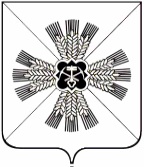 КЕМЕРОВСКАЯ ОБЛАСТЬАДМИНИСТРАЦИЯ ПРОМЫШЛЕННОВСКОГО МУНИЦИПАЛЬНОГО РАЙОНАПОСТАНОВЛЕНИЕот «10» июля 2019 г. № 828-Ппгт. ПромышленнаяОб отмене постановления администрации Промышленновского муниципального района от 19.06.2019 № 721-П «О создании комиссии, создаваемой в соответствии с частью 20 статьи 24 Градостроительного кодекса Российской Федерации»  На основании Федерального закона от 06.10.2003 № 131-ФЗ «Об общих принципах организации местного самоуправления в Российской Федерации», Устава Промышленновского муниципального района:1. Отменить постановление администрации Промышленновского муниципального района от 19.06.2019 № 721-П «О создании комиссии, создаваемой в соответствии с частью 20 статьи 24 Градостроительного кодекса Российской Федерации».2.    Разместить настоящее постановление на официальном сайте администрации Промышленновского муниципального района                                      в сети Интернет.3. Контроль за исполнением настоящего постановления возложить                    на первого заместителя главы Промышленновского муниципального района В.Е. Сереброва.4.  Постановление вступает в силу со дня подписания.Исп. Ю.А. КрыловаТел. 74734И.о. главыПромышленновского муниципального районаВ.Е. Серебров